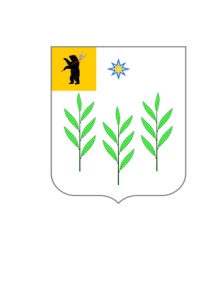 АДМИНИСТРАЦИЯИВНЯКОВСКОГО СЕЛЬСКОГО ПОСЕЛЕНИЯЯрославского муниципального районаЯрославской областиПОСТАНОВЛЕНИЕ16.12.2016                                                                                                                  № 922О внесении изменений в постановление Администрации Ивняковского СП ЯМР от 18.11.2016 № 776 «Об утверждении перечня земельных участков, предназначенных для бесплатного  предоставления в собственность  граждан»Администрация  Ивняковского сельского поселения  п о с т а н о в л я е т:1. Дополнить перечень земельных участков, предназначенных                                     для бесплатного предоставления в собственность граждан, утвержденный постановлением Администрации Ивняковского сельского поселения Ярославского муниципального района от 18.11.2016 № 776,   строкой следующего  содержания:2. Постановление разместить на официальном сайте Администрации Ивняковского сельского поселения Ярославского муниципального района.3. Постановление вступает в силу с момента подписания.Глава Ивняковского сельского поселения                                                       И.И.Цуренкова№ п/пКадастровый               номер земельного участкаАдрес (местоположение)земельного участкаПлощадь                 земельного участка, кв.м.Категория,                           вид  разрешённого                     использования1376:17:161001:295Ярославская область,       Ярославский район,               Ивняковский сельский округ, д. Медведково1000земли населенных       пунктов, для ведения огородничества